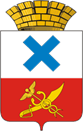 Глава Городского округа «город Ирбит»Свердловской областиПОСТАНОВЛЕНИЕот  27  июля 2021 года № 128 -ПГг. ИрбитОб Ирбитском городском звене Свердловской областной подсистемы единой государственной системы предупреждения и ликвидации чрезвычайных ситуацийВ соответствии с Федеральным законом от 06 октября 2003 года № 131-ФЗ «Об общих принципах организации местного самоуправления в Российской Федерации», постановлением Правительства Российской Федерации от 30.12.2003 № 794 «О единой государственной системе предупреждения и ликвидации чрезвычайных ситуаций», постановлением Правительства Свердловской области от 28.02.2005 № 139-ПП «О Свердловской областной подсистеме единой государственной системы предупреждения и ликвидации чрезвычайных ситуаций», руководствуясь статьей 27 Устава Городского округа «город Ирбит» Свердловской области, ПОСТАНОВЛЯЮ:1. Утвердить Положение об Ирбитском городском звене Свердловской областной подсистемы единой государственной системы предупреждения и ликвидации чрезвычайных ситуаций Городского округа «город Ирбит» Свердловской области (прилагается).2. Контроль за исполнением настоящего постановления оставляю за собой.3. Отделу организационной работы и документообеспечения  администрации Городского округа «город Ирбит» Свердловской области разместить настоящее постановление на официальном сайте администрации Городского округа «город Ирбит» Свердловской области (www.moirbit.ru).Глава Городского округа«город Ирбит» Свердловской области                                                         Н.В. ЮдинПриложение к постановлению главы Городского округа «город Ирбит» Свердловской области от  27 июля  2021г. № 128-ПАПОЛОЖЕНИЕоб Ирбитском гордском звене Свердловской областной подсистемы единой государственной системы предупреждения и ликвидации чрезвычайных ситуаций 1. Положение об Ирбитском городском звене Свердловской областной подсистемы единой государственной системы предупреждения и ликвидации чрезвычайных ситуаций Городского округа «город Ирбит» Свердловской области (далее - Положение), определяет порядок организации и функционирования Ирбитского городского звена Свердловской областной подсистемы единой государственной системы предупреждения и ликвидации чрезвычайных ситуаций (далее - Ирбитское городское звено Свердловской подсистемы РСЧС).2. Ирбитское городское звено Свердловской подсистемы РСЧС объединяет органы управления, силы и средства Городского округа «город Ирбит» Свердловской области и организаций, в полномочия которых входит решение вопросов в области защиты населения и территорий Городского округа «город Ирбит» Свердловской области от чрезвычайных ситуаций природного и техногенного характера.3. Ирбитское городское звено Свердловской подсистемы РСЧС имеет муниципальный и объектовый уровень.4. На каждом уровне Ирбитского городского звена Свердловской подсистемы РСЧС создаются координационные органы, постоянно действующие органы управления, органы повседневного управления, силы и средства, резервы финансовых и материальных ресурсов, системы связи и оповещения органов управления и сил единой системы, системы оповещения населения о чрезвычайных ситуациях и системы информирования населения о чрезвычайных ситуациях.5. Координационными органами Ирбитского городского звена Свердловской подсистемы РСЧС являются:1) на муниципальном уровне - комиссия по предупреждению и ликвидации чрезвычайных ситуаций и обеспечению пожарной безопасности Городского округа «город Ирбит» Свердловской области;2) на объектовом уровне - комиссии по предупреждению и ликвидации чрезвычайных ситуаций и обеспечению пожарной безопасности организаций, в полномочия которых входит решение вопросов гражданской защиты и общественной безопасности администрации от чрезвычайных ситуаций, в том числе по обеспечению безопасности людей на водных объектах.6. Образование, реорганизация и упразднение, утверждение руководителей и персонального состава и определение компетенции:1) комиссии по предупреждению и ликвидации чрезвычайных ситуаций и обеспечению пожарной безопасности Городского округа «город Ирбит» Свердловской области осуществляется решением главы Городского округа «город Ирбит» Свердловской области;2) комиссии по предупреждению и ликвидации чрезвычайных ситуаций и обеспечению пожарной безопасности организации, в полномочия которой входит решение вопросов гражданской защиты и общественной безопасности администрации от чрезвычайных ситуаций, в том числе по обеспечению безопасности людей на водных объектах, осуществляется решением ее руководителя.7. Компетенция комиссий по предупреждению и ликвидации чрезвычайных ситуаций и обеспечению пожарной безопасности определяется в положениях о них или в решениях об их образовании.Комиссию по предупреждению и ликвидации чрезвычайных ситуаций и обеспечению пожарной безопасности Городского округа «город Ирбит» Свердловской области возглавляет глава Городского округа «город Ирбит» Свердловской области, комиссии по предупреждению и ликвидации чрезвычайных ситуаций и обеспечению пожарной безопасности организаций, в полномочия которых входит решение вопросов гражданской защиты и общественной безопасности администрации от чрезвычайных ситуаций, в том числе по обеспечению безопасности людей на водных объектах, - соответственно руководители указанных организаций или их заместители.8. Основными задачами комиссий по предупреждению и ликвидации чрезвычайных ситуаций и обеспечению пожарной безопасности в соответствии с их компетенцией являются:1) разработка предложений по реализации единой государственной политики в области предупреждения и ликвидации чрезвычайных ситуаций и обеспечению пожарной безопасности на территории Городского округа «город Ирбит» Свердловской области;2) координация деятельности органов управления и сил Ирбитского городского звена Свердловской подсистемы РСЧС;3) обеспечение согласованности действий федеральных органов исполнительной власти, исполнительных органов государственной власти Свердловской области, находящихся на территории Свердловской области, органов местного самоуправления Городского округа «город Ирбит» Свердловской области и организаций при решении задач в области предупреждения и ликвидации чрезвычайных ситуаций и обеспечения пожарной безопасности, а также восстановления и строительства жилых домов, объектов жилищно-коммунального хозяйства, социальной сферы, производственной и инженерной инфраструктуры, поврежденных и разрушенных в результате чрезвычайных ситуаций;4) рассмотрение вопросов о привлечении сил и средств гражданской обороны к организации и проведению мероприятий по предотвращению и ликвидации чрезвычайных ситуаций в порядке, установленном федеральным законодательством;5) рассмотрение вопросов об организации оповещения и информирования населения о чрезвычайных ситуациях.Иные задачи могут быть возложены на соответствующие комиссии по предупреждению и ликвидации чрезвычайных ситуаций и обеспечению пожарной безопасности на основании создавших их органов.9. Постоянно действующими органами управления Ирбитского городского звена Свердловской подсистемы РСЧС являются:1) на муниципальном уровне - отдел гражданской защиты и общественной безопасности администрации Городского округа «город Ирбит» Свердловской области от чрезвычайных ситуаций;2) на объектовом уровне - структурные подразделения организаций, уполномоченных на решение задач в области защиты населения и территорий от чрезвычайных ситуаций и гражданской обороны.10. Органами повседневного управления Ирбитского городского звена Свердловской подсистемы РСЧС являются:1) единая дежурно-диспетчерская служба Городского округа «город Ирбит» Свердловской области (в структуре муниципального казённого учреждения Городского округа «город Ирбит» Свердловской области «Центр общественной безопасности»);2) дежурно-диспетчерские службы организаций (объектов).11. Размещение органов управления Ирбитского городского звена Свердловской подсистемы РСЧС в зависимости от обстановки осуществляется на стационарных или подвижных пунктах управления, оснащаемых техническими средствами управления, средствами связи, оповещения и жизнеобеспечения, поддерживаемых в состоянии постоянной готовности к использованию.12. К силам и средствам Ирбитского городского звена Свердловской подсистемы РСЧС относятся специально подготовленные силы и средства Городского округа «город Ирбит» Свердловской области, организаций и общественных объединений, предназначенные и выделяемые (привлекаемые) для предупреждения и ликвидации чрезвычайных ситуаций.Состав сил и средств Ирбитского городского звена Свердловской подсистемы РСЧС определяется администрацией Городского округа «город Ирбит» Свердловской области.13. В состав сил и средств каждого уровня Ирбитского городского звена Свердловской подсистемы РСЧС входят силы и средства постоянной готовности, предназначенные для оперативного реагирования на чрезвычайные ситуации и проведения работ по их ликвидации (далее - силы постоянной готовности).Основу сил постоянной готовности составляют аварийно-спасательные службы, аварийно-спасательные формирования, иные службы и формирования, оснащенные специальной техникой, оборудованием, снаряжением, инструментом, материалами с учетом обеспечения проведения аварийно-спасательных и других неотложных работ в зоне чрезвычайной ситуации в течение не менее 3 суток.Состав и структуру сил постоянной готовности определяет администрация Городского округа «город Ирбит» Свердловской области, организации и общественные объединения, исходя из возложенных на них задач по предупреждению и ликвидации чрезвычайных ситуаций.14. Координацию деятельности аварийно-спасательных служб и аварийно-спасательных формирований на территории Городского округа «город Ирбит» Свердловской области осуществляет отдел гражданской защиты и общественной безопасности администрации Городского округа «город Ирбит» Свердловской области от чрезвычайных ситуаций.15. Привлечение аварийно-спасательных служб и аварийно-спасательных формирований к ликвидации чрезвычайных ситуаций осуществляется:1) в соответствии с планами действий по предупреждению и ликвидации чрезвычайных ситуаций на обслуживаемых указанными службами и формированиями объектах и территориях;2) по решению администрации Городского округа «город Ирбит» Свердловской области, организаций и общественных объединений, осуществляющих руководство деятельностью указанных служб и формирований.Общественные аварийно-спасательные формирования могут участвовать в соответствии с законодательством Российской Федерации в ликвидации чрезвычайных ситуаций и действуют под руководством органов управления Ирбитского городского звена Свердловской подсистемы РСЧС.16. Подготовка работников органов местного самоуправления Городского округа «город Ирбит» Свердловской области и организаций, специально уполномоченных решать задачи по предупреждению и ликвидации чрезвычайных ситуаций и включенных в состав органов управления Ирбитского городского звена Свердловской подсистемы РСЧС, организуется в порядке, установленном действующим законодательством.17. Готовность аварийно-спасательных служб и аварийно-спасательных формирований к реагированию на чрезвычайные ситуации и проведению работ по их ликвидации проверяется в ходе аттестации, а также в ходе проверок, осуществляемых в пределах своих полномочий Министерством Российской Федерации по делам гражданской обороны, чрезвычайным ситуациям и ликвидации последствий стихийных бедствий, органами государственного надзора и контроля, Главным управлением МЧС России по Свердловской области, а также федеральными органами исполнительной власти, Министерством общественной безопасности Свердловской области, администрацией Городского округа «город Ирбит» Свердловской области и организациями, создающими указанные службы и формирования.18. Для ликвидации чрезвычайных ситуаций создаются и используются:1) резервный фонд администрации Городского округа «город Ирбит» Свердловской области - за счет средств бюджета Городского округа «город Ирбит» Свердловской области;2) объектовый резерв - за счет собственных средств организации.Порядок создания, использования и восполнения резервов финансовых и материальных ресурсов определяется законодательством Российской Федерации, Свердловской области и постановлениями администрации Городского округа «город Ирбит» Свердловской области.Номенклатура и объем резервов материальных ресурсов для ликвидации чрезвычайных ситуаций, а также контроль за их созданием, хранением, использованием и восполнением устанавливаются создающим их органом.19. Управление Ирбитским городским звеном Свердловской подсистемы РСЧС осуществляется с использованием систем связи и оповещения, представляющих собой организационно техническое объединение сил, средств связи и оповещения, сетей вещания, каналов сети связи общего пользования и ведомственных сетей связи, обеспечивающих доведение информации и сигналов оповещения до органов управления и сил Ирбитского городского звена Свердловской подсистемы РСЧС.20. Информационное обеспечение Ирбитского городского звена Свердловской подсистемы РСЧС осуществляется с использованием автоматизированной информационно-управляющей системы, представляющей собой совокупность технических систем, средств связи и оповещения, автоматизации и информационных ресурсов, обеспечивающей обмен данными, подготовку, сбор, хранение, обработку, анализ и передачу информации.Для приема сообщений о чрезвычайных ситуациях, в том числе вызванных пожарами, используется номер вызова экстренных оперативных служб "112" и номер приема сообщений о пожарах и чрезвычайных ситуациях, назначаемый федеральным органом исполнительной власти в области связи.21. Проведение мероприятий по предупреждению и ликвидации чрезвычайных ситуаций в рамках Ирбитского городского звена Свердловской подсистемы РСЧС осуществляется на основе планов действий по предупреждению и ликвидации чрезвычайных ситуаций Городского округа «город Ирбит» Свердловской области и организаций.22. При отсутствии угрозы возникновения чрезвычайных ситуаций на объектах и территории Городского округа «город Ирбит» Свердловской области, органы управления и силы Ирбитского городского звена Свердловской подсистемы РСЧС функционируют в режиме повседневной деятельности.Решениями главы Городского округа «город Ирбит» Свердловской области и руководителей организаций, на территориях которых могут возникнуть или возникли чрезвычайные ситуации, либо к полномочиям которых отнесена ликвидация чрезвычайных ситуаций, для соответствующих органов управления и сил Ирбитского городского звена Свердловской подсистемы РСЧС может устанавливаться один из следующих режимов функционирования:1) режим повышенной готовности - при угрозе возникновения чрезвычайных ситуаций;2) режим чрезвычайной ситуации - при возникновении и ликвидации чрезвычайных ситуаций.23. Решениями главы Городского округа «город Ирбит» Свердловской области и руководителей организаций о введении для соответствующих органов управления и сил Ирбитского городского звена Свердловской подсистемы РСЧС режима повышенной готовности или режима чрезвычайной ситуации определяются:1) обстоятельства, послужившие основанием для введения режима повышенной готовности или режима чрезвычайной ситуации;2) границы территории, на которой может возникнуть чрезвычайная ситуация, или границы зоны чрезвычайной ситуации;3) силы и средства, привлекаемые к проведению мероприятий по предупреждению и ликвидации чрезвычайной ситуации;4) перечень мер по обеспечению защиты населения от чрезвычайной ситуации или организации работ по ее ликвидации;5) должностные лица, ответственные за осуществление мероприятий по предупреждению чрезвычайной ситуации, или руководитель ликвидации чрезвычайной ситуации.Руководители органов местного самоуправления Городского округа «город Ирбит» Свердловской области и организаций должны информировать население Городского округа «город Ирбит» Свердловской области через средства массовой информации, в том числе с использованием специализированных технических средств оповещения и информирования населения в местах массового пребывания людей, и по иным каналам связи о введении на конкретной территории соответствующих режимов функционирования органов управления и сил Ирбитского городского звена Свердловской подсистемы РСЧС, а также о мерах по обеспечению безопасности населения.24. При устранении обстоятельств, послуживших основанием для введения на соответствующих территориях режима повышенной готовности или режима чрезвычайной ситуации, глава Городского округа «город Ирбит» Свердловской области и руководители организаций отменяют установленные режимы функционирования органов управления и сил Ирбитского городского звена Свердловской подсистемы РСЧС.25. При угрозе возникновения или возникновении межмуниципальных, региональных чрезвычайных ситуаций режимы функционирования органов управления и сил Свердловской областной подсистемы единой государственной системы предупреждения и ликвидации чрезвычайных ситуаций могут устанавливаться решениями Правительства Свердловской области.26. Основными мероприятиями, проводимыми органами управления и силами Ирбитского городского звена Свердловской подсистемы РСЧС является:1) в режиме повседневной деятельности:изучение состояния окружающей среды и прогнозирование чрезвычайных ситуаций;сбор, обработка и обмен в установленном порядке информацией в области защиты населения и территорий Городского округа «город Ирбит» Свердловской области от чрезвычайных ситуаций и обеспечения пожарной безопасности;разработка и реализация целевых и научно-технических программ и мер по предупреждению чрезвычайных ситуаций и обеспечению пожарной безопасности;планирование действий органов управления и сил Ирбитского городского звена Свердловской подсистемы РСЧС, организация подготовки и обеспечения их деятельности;подготовка населения Городского округа «город Ирбит» Свердловской области к действиям в чрезвычайных ситуациях, в том числе при получении сигналов экстренного оповещения;пропаганда знаний в области защиты населения и территорий Городского округа «город Ирбит» Свердловской области от чрезвычайных ситуаций и обеспечения пожарной безопасности;руководство созданием, размещением, хранением и восполнением резервов материальных ресурсов для ликвидации чрезвычайных ситуаций;осуществление в пределах своих полномочий необходимых видов страхования;проведение мероприятий по жизнеобеспечению населения в чрезвычайных ситуациях, подготовке к эвакуации населения Городского округа «город Ирбит» Свердловской области, материальных и культурных ценностей в безопасные районы, их размещению и возвращению, соответственно, в места постоянного проживания либо хранения;ведение статистической отчетности о чрезвычайных ситуациях, участие в расследовании причин аварий и катастроф, а также выработке мер по устранению причин подобных аварий и катастроф;2) в режиме повышенной готовности:усиление контроля за состоянием окружающей среды, прогнозирование возникновения чрезвычайных ситуаций и их последствий;введение при необходимости круглосуточного дежурства руководителей и должностных лиц органов управления и сил Ирбитского городского звена Свердловской подсистемы РСЧС на стационарных пунктах управления;непрерывный сбор, обработка и передача органам управления и силам Ирбитского городского звена Свердловской подсистемы РСЧС данных о прогнозируемых чрезвычайных ситуациях, информирование населения Городского округа «город Ирбит» Свердловской области о чрезвычайных ситуациях;принятие оперативных мер по предупреждению возникновения и развития чрезвычайных ситуаций, снижению размеров ущерба и потерь в случае их возникновения, а также по повышению устойчивости и безопасности функционирования организаций в чрезвычайных ситуациях;уточнение планов действий по предупреждению и ликвидации чрезвычайных ситуаций и иных документов;приведение при необходимости сил и средств Ирбитского городского звена Свердловской подсистемы РСЧС в готовность к реагированию на чрезвычайные ситуации, формирование оперативных групп и организация их выдвижения в предполагаемые районы действий;восполнение при необходимости резервов материальных ресурсов, созданных для ликвидации чрезвычайных ситуаций;проведение при необходимости эвакуационных мероприятий;3) в режиме чрезвычайной ситуации:непрерывный контроль за состоянием окружающей среды, прогнозирование развития возникших чрезвычайных ситуаций и их последствий;оповещение руководителей органов местного самоуправления Городского округа «город Ирбит» Свердловской области и организаций, а также населения Городского округа «город Ирбит» Свердловской области о возникших чрезвычайных ситуациях, в том числе с использованием специализированных технических средств оповещения и информирования населения в местах массового пребывания людей;проведение мероприятий гражданской защиты и общественной безопасности администрации Городского округа «город Ирбит» Свердловской области от чрезвычайных ситуаций;организация работ по ликвидации чрезвычайных ситуаций и всестороннему обеспечению действий сил и средств Ирбитского городского звена Свердловской подсистемы РСЧС, поддержанию общественного порядка в ходе их проведения, а также по привлечению при необходимости в установленном порядке общественных организаций и населения Городского округа «город Ирбит» Свердловской области к ликвидации возникших чрезвычайных ситуаций;непрерывный сбор, анализ и обмен информацией об обстановке в зоне чрезвычайной ситуации и в ходе проведения работ по ее ликвидации;организация и поддержание непрерывного взаимодействия федеральных органов исполнительной власти, исполнительных органов государственной власти Свердловской области, находящихся на территории Городского округа «город Ирбит» Свердловской области, органов местного самоуправления Городского округа «город Ирбит» Свердловской области и организаций по вопросам ликвидации чрезвычайных ситуаций и их последствий;информирование населения Городского округа «город Ирбит» Свердловской области о чрезвычайных ситуациях, их параметрах и масштабах, поражающих факторах, принимаемых мерах по обеспечению безопасности населения и территорий Городского округа «город Ирбит» Свердловской области, приемах и способах защиты, порядке действий, правилах поведения в зоне чрезвычайной ситуации, о правах граждан в области защиты населения и территорий от чрезвычайных ситуаций и социальной защиты пострадавших, в том числе о праве получения предусмотренных законодательством Российской Федерации и законодательством Свердловской области выплат, о порядке восстановления утраченных в результате чрезвычайных ситуаций документов;проведение мероприятий по жизнеобеспечению населения Городского округа «город Ирбит» Свердловской области в чрезвычайных ситуациях.27. При введении режима чрезвычайного положения по обстоятельствам, предусмотренным в пункте «а» статьи 3 Федерального конституционного закона от 30 мая 2001 года N 3-ФКЗ «О чрезвычайном положении», для органов управления и сил устанавливается режим повышенной готовности, а при введении режима чрезвычайного положения по обстоятельствам, предусмотренным в пункте «б» указанной статьи, - режим чрезвычайной ситуации.В режиме чрезвычайного положения органы управления и силы Ирбитского городского звена Свердловской подсистемы РСЧС функционируют с учетом особого правового режима деятельности органов местного самоуправления Городского округа «город Ирбит» Свердловской области и организаций.28. При введении режима чрезвычайной ситуации в зависимости от классификации чрезвычайных ситуаций, а также от других факторов, влияющих на безопасность жизнедеятельности населения и требующих принятия дополнительных мер гражданской защиты и общественной безопасности администрации от чрезвычайной ситуации, в соответствии с пунктами 8 и 9 статьи 4.1 Федерального закона от 21 декабря 1994 года № 68-ФЗ «О защите населения и территорий от чрезвычайных ситуаций природного и техногенного характера» устанавливается один из следующих уровней реагирования на чрезвычайную ситуацию (далее - уровень реагирования):1) объектовый уровень реагирования - решением руководителя организации при возникновении чрезвычайной ситуации локального характера и ее ликвидации силами и средствами организации;2) местный уровень реагирования - решением главы Городского округа «город Ирбит» Свердловской области при возникновении чрезвычайной ситуации муниципального характера и привлечении к её ликвидации сил и средств организаций и органов местного самоуправления.29. При введении режима чрезвычайной ситуации, а также при установлении уровня реагирования для соответствующих органов управления и сил единой системы глава Городского округа «город Ирбит» Свердловской области, руководители организаций осуществляющих деятельность на территории Городского округа «город Ирбит» Свердловской области, на территории которых может возникнуть или возникла чрезвычайная ситуация, могут определять руководителя ликвидации чрезвычайной ситуации и принимать дополнительные меры для защиты от чрезвычайных ситуаций.Руководитель ликвидации чрезвычайной ситуации готовит для лиц, указанных в части первой настоящего пункта, предложения по принятию дополнительных мер, предусмотренных частью первой настоящего пункта.Порядок реализации и отмены указанных дополнительных мер гражданской защиты и общественной безопасности от чрезвычайных ситуаций определяется Министерством Российской Федерации по делам гражданской обороны, чрезвычайным ситуациям и ликвидации последствий стихийных бедствий.30. При отмене режима чрезвычайной ситуации, а также при устранении обстоятельств, послуживших основанием для установления уровня реагирования, главой Городского округа «город Ирбит» Свердловской области, руководителями осуществляющих деятельность на территории Городского округа «город Ирбит» Свердловской области организаций, на территории которой может возникнуть или возникла чрезвычайная ситуация, отменяются установленные уровни реагирования.31. Ликвидация чрезвычайных ситуаций осуществляется в соответствии со следующей установленной Правительством Российской Федерации классификацией чрезвычайных ситуаций:1) локальной - силами и средствами организации;2) муниципальной - силами и средствами Городского округа «город Ирбит» Свердловской области;3) межмуниципальной и региональной - силами и средствами Городского округа «город Ирбит» Свердловской области и других органов местного самоуправления оказавшихся в зоне чрезвычайной ситуации, и исполнительного органа государственной власти Свердловской области.При недостаточности указанных сил и средств привлекаются в установленном порядке силы и средства федеральных органов исполнительной власти.32. Руководство силами и средствами, привлекаемыми к ликвидации чрезвычайных ситуаций, и организацию их взаимодействия осуществляют руководители ликвидации чрезвычайных ситуаций.Руководители аварийно-спасательных служб и аварийно-спасательных формирований, прибывшие в зоны чрезвычайных ситуаций первыми, принимают полномочия руководителей ликвидации чрезвычайных ситуаций и исполняют их до прибытия руководителей ликвидации чрезвычайных ситуаций, определенных законодательством Российской Федерации и законодательством Свердловской области, планом действий по предупреждению и ликвидации чрезвычайных ситуаций или назначенных главой Городского округа «город Ирбит» Свердловской области, руководителями организаций, к полномочиям которых отнесена ликвидация чрезвычайных ситуаций.Руководители ликвидации чрезвычайных ситуаций по согласованию с главой Городского округа «город Ирбит» Свердловской области и организациями, на территориях которых возникла чрезвычайная ситуация, устанавливают границы зоны чрезвычайной ситуации, порядок и особенности действий по ее локализации, а также принимают решения по проведению аварийно-спасательных и других неотложных работ.Решения руководителей ликвидации чрезвычайных ситуаций являются обязательными для всех граждан и организаций, находящихся в зоне чрезвычайной ситуации, если иное не предусмотрено законодательством Российской Федерации и Свердловской области.33. Финансирование Ирбитского городского звена Свердловской подсистемы РСЧС осуществляется за счет средств соответствующего бюджета и собственников (пользователей) имущества в соответствии с законодательством Российской Федерации.34. Порядок организации и осуществления работ по профилактике пожаров и непосредственному их тушению, а также проведения аварийно-спасательных работ, возложенных на пожарную охрану, определяется законодательными и иными нормативными правовыми актами в области пожарной безопасности, в том числе техническими регламентами.Тушение пожаров в лесах осуществляется в соответствии с законодательством Российской Федерации.